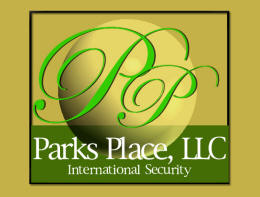 MemorandumTo:   George D. Little, Director ICJSFrom:   Robert J. Parks, , LLCDate:   26 Jun 2008Subject:  SBLE officer basic course evaluation .  16-20 Jun 2008I have completed the evaluation requested in the format agreed on in my contract.  Attached is a binder containing; Table of Contents, Tab 1 Executive Summary, Tab 2 ICJS Overview, Tab 3 SBLE Course Overview, Tab 4 Method of Evaluation, Tab 5 Qualification for Attendance, Tab 6 Instructor BIO’s, Tab 7 Sample Course Evaluation Forms completed by participants, Tab 8 Course Content Notes, Tab 9 Recommendations and Tab 10 Krav Maga Liability Release Form. The evaluation is prepared and designed to provide readability for those who want a quick overview and those who need in-depth coverage or detailed information.The over-all evaluation and findings supports the School-Based Law Enforcement (SBLE) Officer certification course as a state-of-the-art, well designed course that is both cost advantageous and contains measurable tangible benefits to all participants.  There are no “Silver Bullet” programs designed to meet the current threats for safety and security in our school systems, however your holistic training plan and course design should be continued and resourced as much as possible.  If you have any further question(s) I can be contacted at:  256-457-1827